Общий вид группы СП ГБОУ СОШ с. Летниково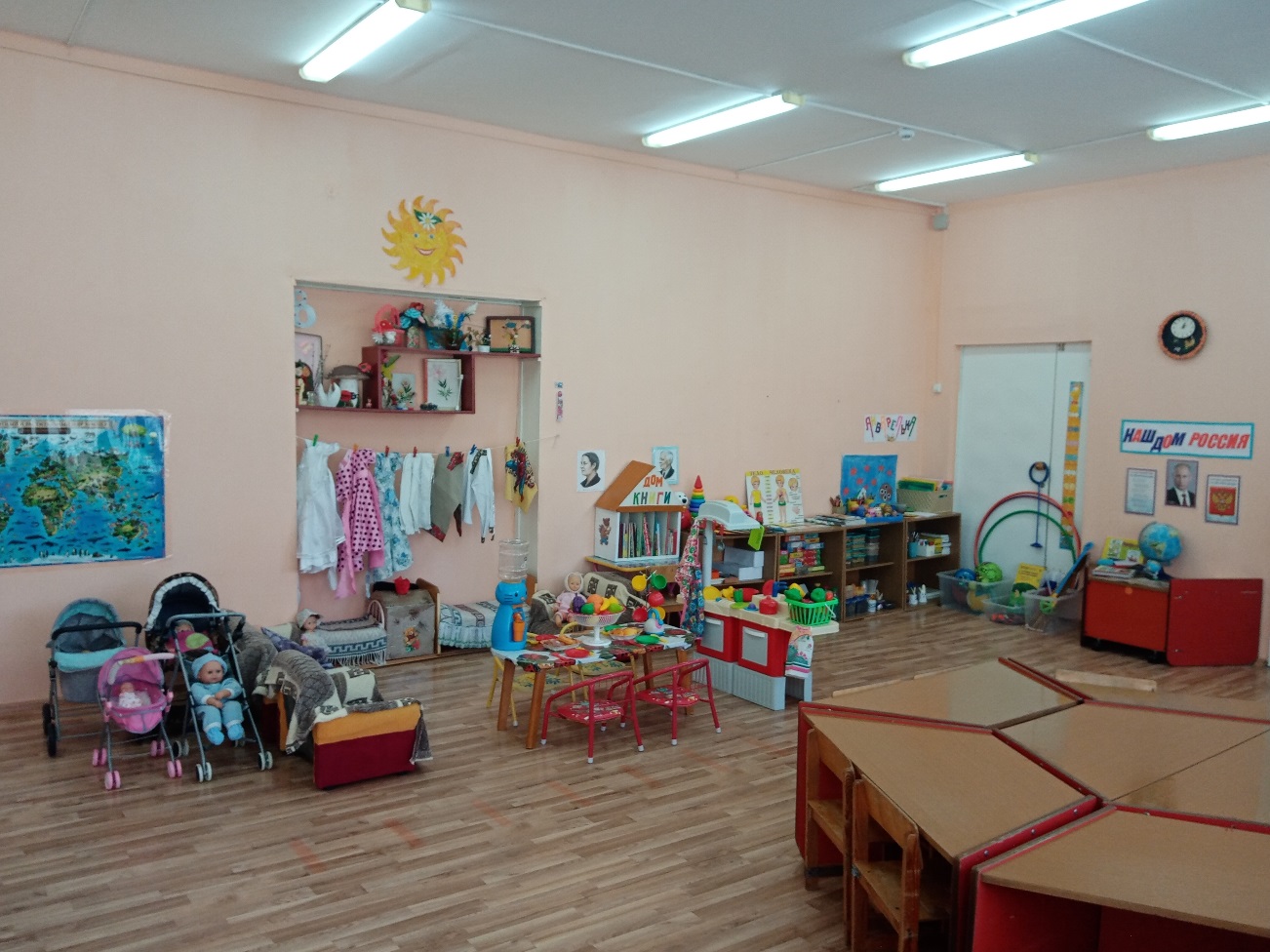 Социально-коммуникативное развитие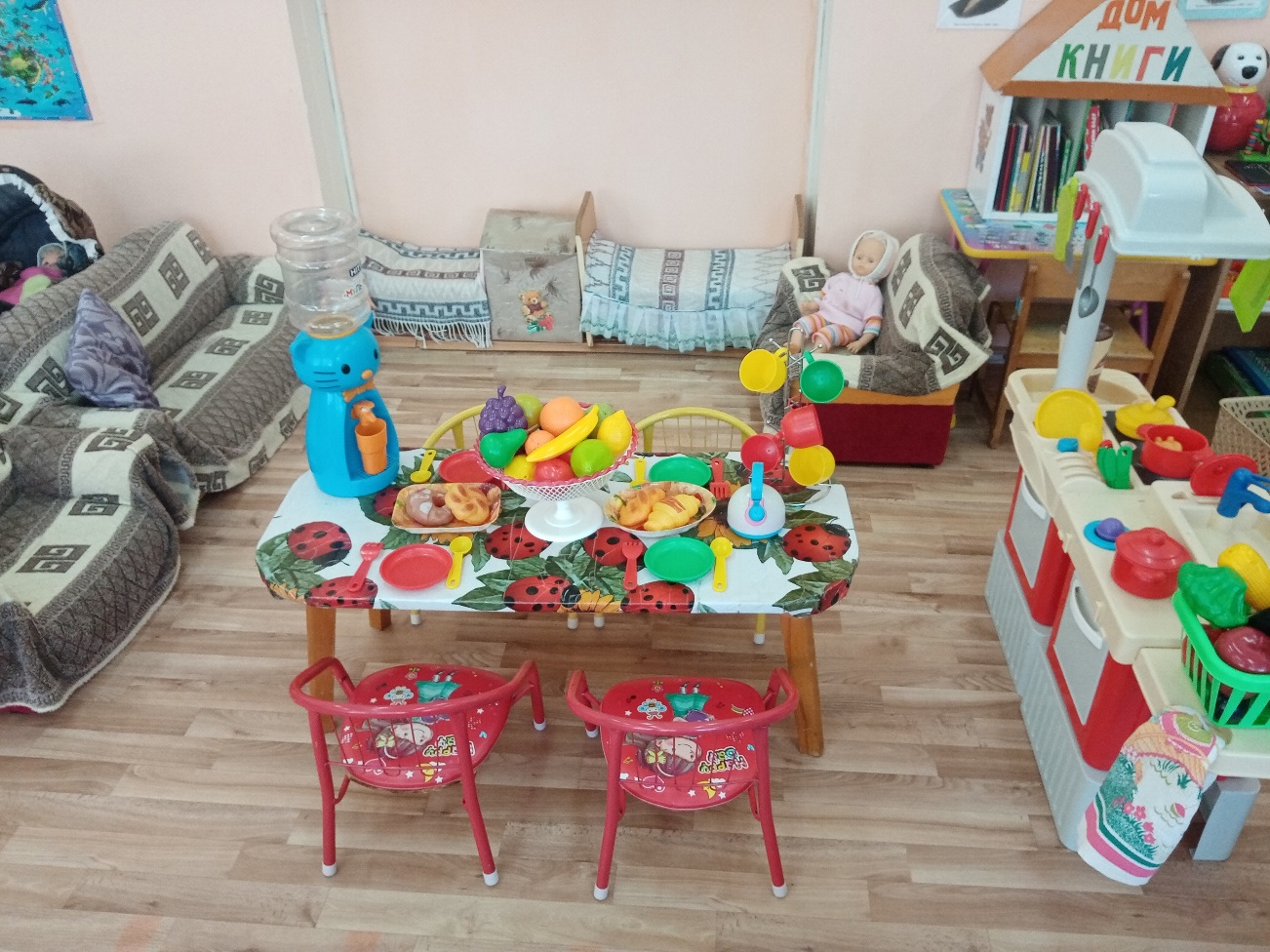 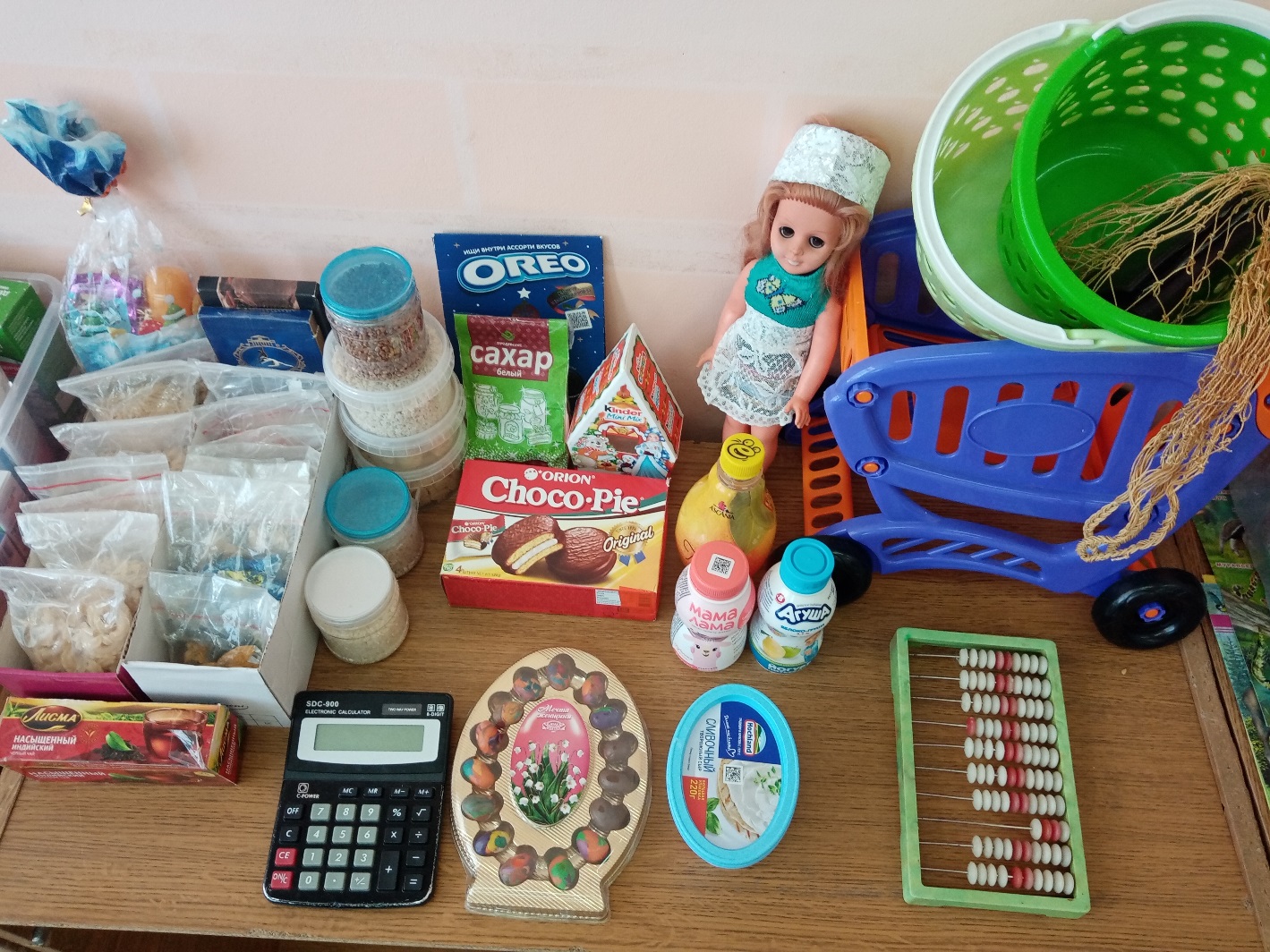 Нетрадиционные пособия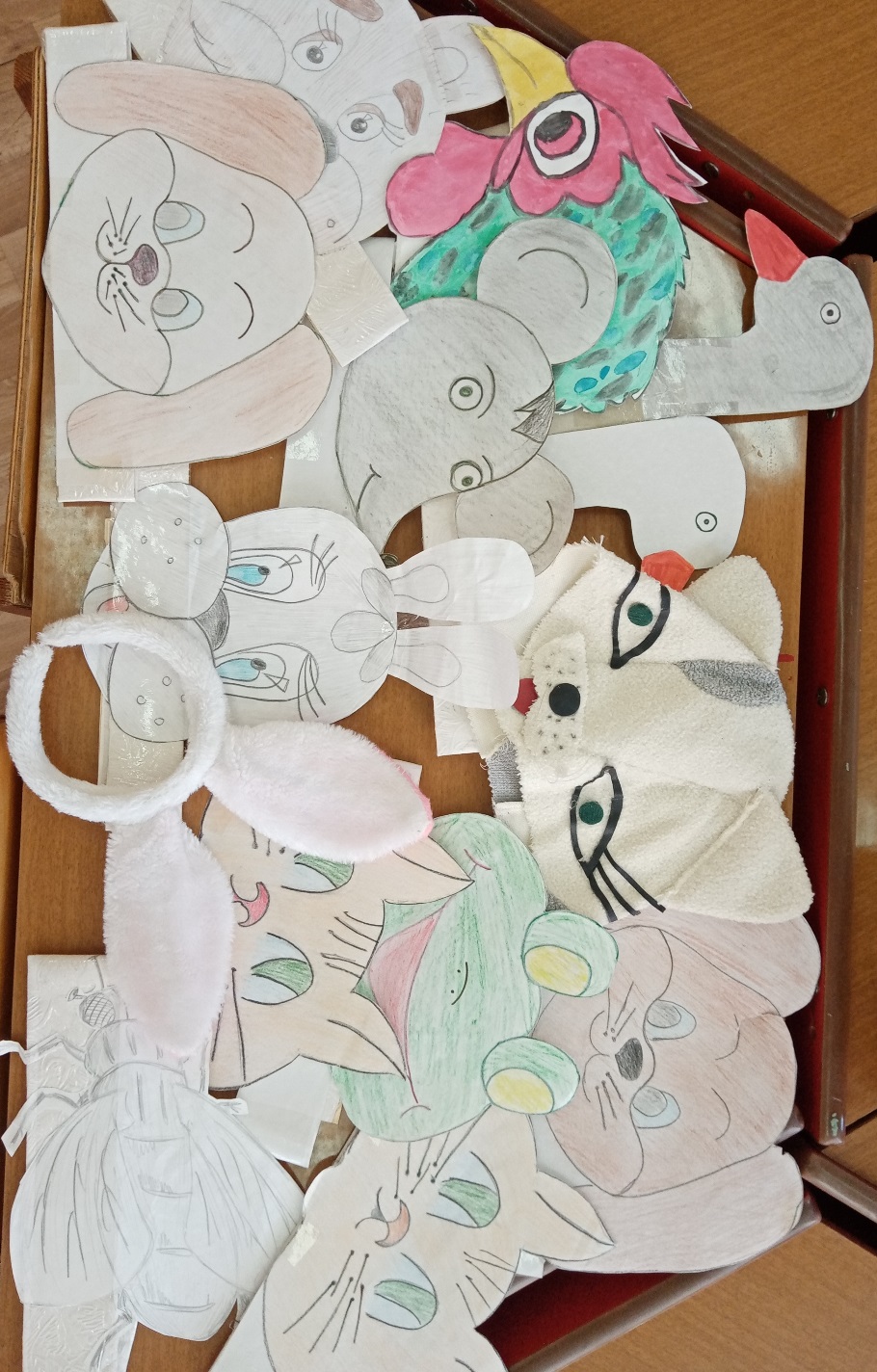 